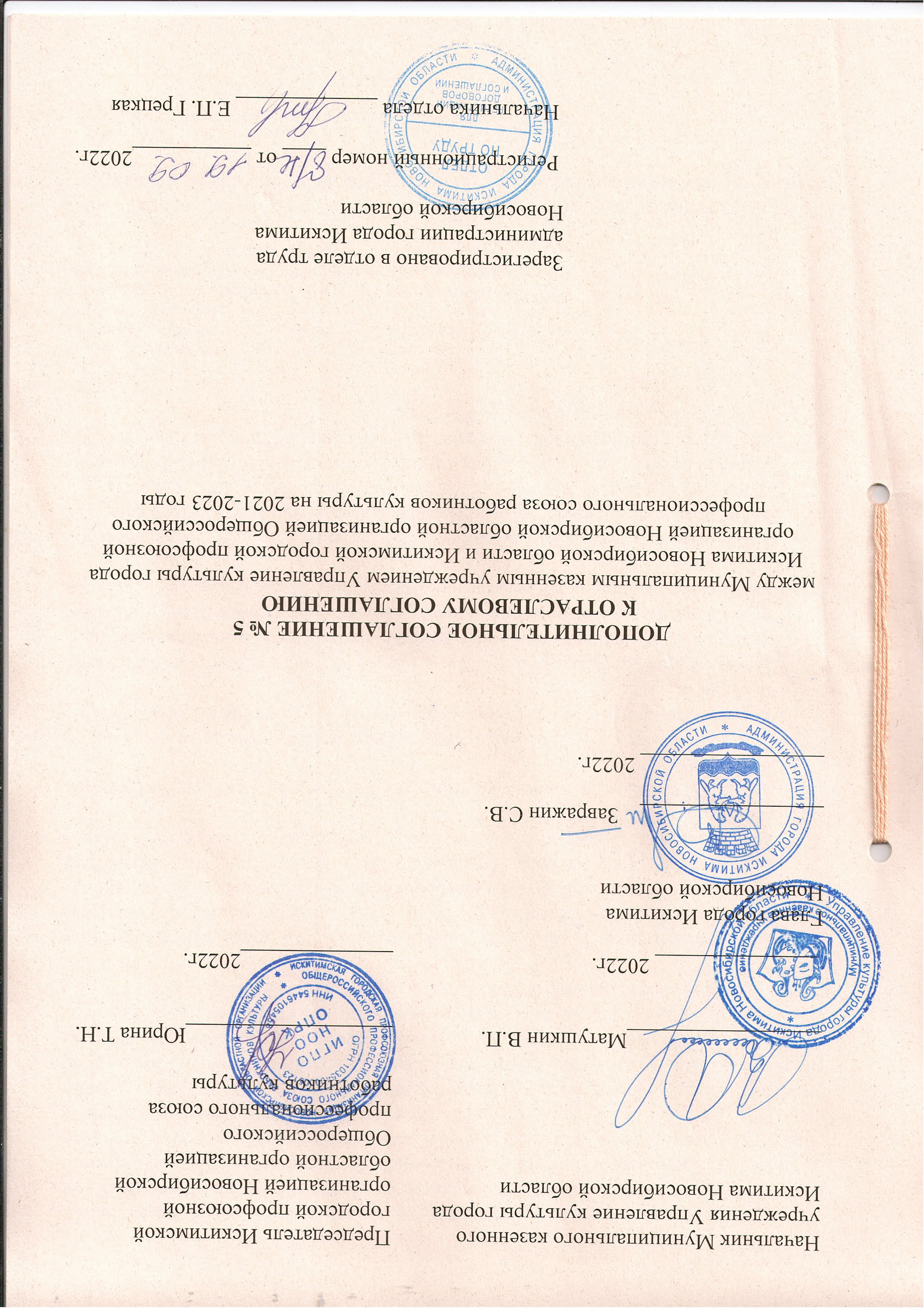 В соответствии с пунктом 1.8. Отраслевого соглашения между Муниципальным казенным учреждением Управление культуры города Искитима Новосибирской области и Искитимской городской  профсоюзной организацией Новосибирской областной организацией Общероссийского профессионального союза работников культуры на 2021-2023 годы стороны пришли к соглашению о внесении в Отраслевое тарифное соглашение между Муниципальным казенным учреждением Управление культуры города Искитима Новосибирской области и Искитимской городской  профсоюзной организацией Новосибирской областной организацией Общероссийского профессионального союза работников культуры 2021-2023 годы (далее – Отраслевое тарифное соглашение) следующих изменений: Добавить подпункт 4.3.5. пункта 4.3 раздела 4 в отраслевом тарифном соглашении между Муниципальным казенным учреждением Управление культуры города Искитима Новосибирской области и Искитимской городской профсоюзной организацией Новосибирской областной организацией Общероссийского профессионального союза работников культуры на 2021-2023 годы: «4.3.5. Надбавка за квалификационную категорию (для педагогических работников).Устанавливается в размере 8% должностного оклада – за I квалификационную категорию и в размере 16% должностного оклада – за высшую категорию.Ежемесячная надбавка за первую и высшую квалификационную категории является обязательной выплатой постоянного характера на срок действия присвоенной категории и рассчитывается для педагогических работников с учетом объёма преподавательской (педагогической) работы.»Изложить в следующей редакции Приложение № 2 к Отраслевому тарифному соглашению между Муниципальным казенным учреждением Управление культуры города Искитима Новосибирской области и Искитимской городской профсоюзной организацией Новосибирской областной организацией Общероссийского профессионального союза работников культуры на 2021-2023 годы:     «Приложение № 2к Отраслевому тарифному соглашению между Муниципальным казенным учреждением Управление культуры города Искитима Новосибирской области и Искитимской городской общественной профсоюзной организацией Российского профессионального союза                                                                                                                                                          работников культуры на 2021-2023 годыРазмеры должностных окладов служащих и окладов по профессиям рабочих, 
специфические для учреждений культуры и образования в сфере культурыРазмеры должностных окладов по профессиональным квалификационным группам должностей руководителей, специалистов и служащих учреждений культуры, искусства и кинематографии.Таблица 2Размеры должностных окладов по должностям руководителей, специалистов и служащих муниципальных учреждений, не включенным в профессионально-квалификационные группы** - сектор входит в состав отдела (не самостоятельное структурное подразделение).Таблица 3Размеры должностных окладовпо профессиональным квалификационным группам должностей работников образования. <*><*> За исключением должностей работников профессиональных образовательных учреждений и образовательных учреждений высшего образования<**> Кроме должностей преподавателей, отнесенных к профессорско-преподавательскому составу.Таблица 4Размеры окладов по профессиональным квалификационным группам профессий рабочих культуры, искусства и кинематографии.Таблица 5Размеры окладов по иным профессиям рабочих учреждений культуры, искусства и кинематографии.3.       Настоящее дополнительное соглашение к отраслевому соглашению вступает в силу с 01.07.2022 года.4.  Все другие условия отраслевого соглашения считать неизменными и обязательными для исполнения сторонами.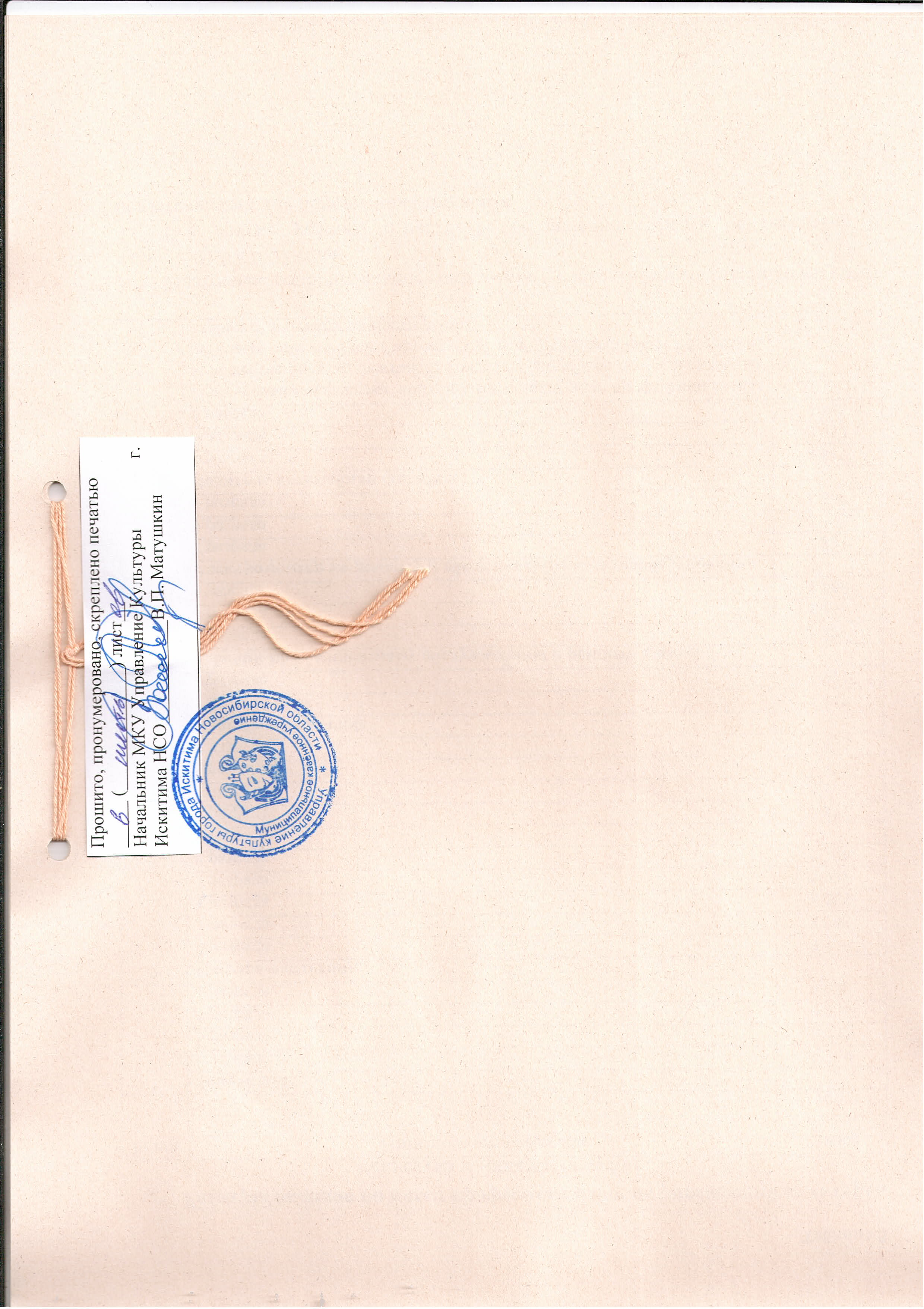 Наименование должностиКвалификационная категория,                        группа по оплатеРазмер оклада, руб.Профессиональная квалификационная группа «Должности технических исполнителей и артистов вспомогательного состава»Профессиональная квалификационная группа «Должности технических исполнителей и артистов вспомогательного состава»Профессиональная квалификационная группа «Должности технических исполнителей и артистов вспомогательного состава»Артист вспомогательного состава театров и концертных организаций; музейный смотритель; контролер билетов9 790Должности данной профессиональной квалификационной группы, по которым может устанавливаться производное должностное наименование «старший»10 010Профессиональная квалификационная группа «Должности работников культуры, искусства и кинематографии среднего звена»Профессиональная квалификационная группа «Должности работников культуры, искусства и кинематографии среднего звена»Профессиональная квалификационная группа «Должности работников культуры, искусства и кинематографии среднего звена»Руководитель кружка, любительского объединения, клуба по интересам; культорганизаторбез категории10 450Руководитель кружка, любительского объединения, клуба по интересам; культорганизатор2 категория10 780Руководитель кружка, любительского объединения, клуба по интересам; культорганизатор1 категория11 220Профессиональная квалификационная группа«Должности работников культуры, искусства и кинематографии ведущего звена»Профессиональная квалификационная группа«Должности работников культуры, искусства и кинематографии ведущего звена»Профессиональная квалификационная группа«Должности работников культуры, искусства и кинематографии ведущего звена»Библиотекарь; библиограф; методист библиотеки, клубного учреждения, музея и других аналогичных учреждений и организаций.без категории11 770Библиотекарь; библиограф; методист библиотеки, клубного учреждения, музея и других аналогичных учреждений и организаций.2 категория12 265Библиотекарь; библиограф; методист библиотеки, клубного учреждения, музея и других аналогичных учреждений и организаций.1 категория12 870Библиотекарь; библиограф; методист библиотеки, клубного учреждения, музея и других аналогичных учреждений и организаций.ведущий13 475Звукооператор; без категории11 770Звукооператор; 2 категория12 265Звукооператор; 1 категория12 870Звукооператор; высшая категория13 475Главный библиотекарь; главный библиограф14 300Профессиональная квалификационная группа«Должности руководящего состава учреждений культуры, искусства и кинематографии»Профессиональная квалификационная группа«Должности руководящего состава учреждений культуры, искусства и кинематографии»Профессиональная квалификационная группа«Должности руководящего состава учреждений культуры, искусства и кинематографии»Руководитель клубного формирования (любительского объединения, студии, коллектива самодеятельного искусства, клуба по интересам)без категории11 770Руководитель клубного формирования (любительского объединения, студии, коллектива самодеятельного искусства, клуба по интересам)2 категория12 265Руководитель клубного формирования (любительского объединения, студии, коллектива самодеятельного искусства, клуба по интересам)1 категория13 310Главный хранитель фондов; заведующий отделом (сектором) музея; заведующий передвижной выставкой музея; заведующий отделом (сектором) библиотеки; заведующий отделом (сектором) дома (дворца) культуры, парка культуры и отдыха и других аналогичных учреждений и организаций IV группы по оплате труда руководителей12 980Главный хранитель фондов; заведующий отделом (сектором) музея; заведующий передвижной выставкой музея; заведующий отделом (сектором) библиотеки; заведующий отделом (сектором) дома (дворца) культуры, парка культуры и отдыха и других аналогичных учреждений и организаций III группы по оплате труда руководителей13 750Главный хранитель фондов; заведующий отделом (сектором) музея; заведующий передвижной выставкой музея; заведующий отделом (сектором) библиотеки; заведующий отделом (сектором) дома (дворца) культуры, парка культуры и отдыха и других аналогичных учреждений и организаций II группы по оплате труда руководителей14 850Главный хранитель фондов; заведующий отделом (сектором) музея; заведующий передвижной выставкой музея; заведующий отделом (сектором) библиотеки; заведующий отделом (сектором) дома (дворца) культуры, парка культуры и отдыха и других аналогичных учреждений и организаций I группы по оплате труда руководителей15 785Режиссер; звукорежиссер 2 категория12 870Режиссер; звукорежиссер 1 категория13 745Наименование должностиКвалификационная категория,                       группа по оплатеРазмер оклада, руб.Должности руководителейДолжности руководителейДолжности руководителейЗаведующий филиалом музея; заведующий филиалом библиотеки, централизованной библиотечной системы отнесённых к I группе по оплате труда руководителей; заведующий библиотеки, централизованной библиотечной системы отнесённых к I группе по оплате труда руководителей16 390Художественный руководитель в культурно-досуговых организациях, центрах (домах народного творчества), дворцах и домах культуры, парках культуры и отдыха, центрах досуга, кинотеатрах и других аналогичных организациях культурно-досугового типаIV группы по оплате труда руководителей12 980Художественный руководитель в культурно-досуговых организациях, центрах (домах народного творчества), дворцах и домах культуры, парках культуры и отдыха, центрах досуга, кинотеатрах и других аналогичных организациях культурно-досугового типаIII группы по оплате труда руководителей13 750Художественный руководитель в культурно-досуговых организациях, центрах (домах народного творчества), дворцах и домах культуры, парках культуры и отдыха, центрах досуга, кинотеатрах и других аналогичных организациях культурно-досугового типаII группы по оплате труда руководителей14 850Художественный руководитель в культурно-досуговых организациях, центрах (домах народного творчества), дворцах и домах культуры, парках культуры и отдыха, центрах досуга, кинотеатрах и других аналогичных организациях культурно-досугового типаI группы по оплате труда руководителей15 785Должности специалистовДолжности специалистовДолжности специалистовМетодист по музейно-образовательной деятельности; методист по научно-просветительской деятельности; специалист по учету музейных предметов; специалист по экспозиционной и выставочной деятельности; редактор электронных баз данных; специалист по обеспечению сохранности музейных предметовбез категории11 770Методист по музейно-образовательной деятельности; методист по научно-просветительской деятельности; специалист по учету музейных предметов; специалист по экспозиционной и выставочной деятельности; редактор электронных баз данных; специалист по обеспечению сохранности музейных предметов2 категория12 265Методист по музейно-образовательной деятельности; методист по научно-просветительской деятельности; специалист по учету музейных предметов; специалист по экспозиционной и выставочной деятельности; редактор электронных баз данных; специалист по обеспечению сохранности музейных предметов1 категория12 870Научный сотрудник музея.младший 11 550Научный сотрудник музея.научный сотрудник13 035Научный сотрудник музея.старший 14 300Научный сотрудник музея.главный14 850Хранитель музейных предметовбез категории11 770Хранитель музейных предметов2 категория12 265Хранитель музейных предметов1 категория12 870Ученый секретарь музея отнесённых к I группе по оплате труда руководителей13 475Заведующий сектором** (в составе отдела) музея, библиотеки, централизованной библиотечной системыIV группы по оплате труда руководителей12 265Заведующий сектором** (в составе отдела) музея, библиотеки, централизованной библиотечной системыIII группы по оплате труда руководителей12 980Заведующий сектором** (в составе отдела) музея, библиотеки, централизованной библиотечной системыII группы по оплате труда руководителей13 750Заведующий сектором** (в составе отдела) музея, библиотеки, централизованной библиотечной системыI группы по оплате труда руководителей14 850Квалификационные уровниДолжности, отнесенные к квалификационным уровнямРазмер оклада, руб.Профессиональная квалификационная группа должностей работников учебно-вспомогательного персонала первого уровняПрофессиональная квалификационная группа должностей работников учебно-вспомогательного персонала первого уровняПрофессиональная квалификационная группа должностей работников учебно-вспомогательного персонала первого уровняСекретарь учебной части7 810Профессиональная квалификационная группа должностей педагогических работниковПрофессиональная квалификационная группа должностей педагогических работниковПрофессиональная квалификационная группа должностей педагогических работников1 квалификационный уровеньМузыкальный руководитель10 4722 квалификационный уровеньКонцертмейстер; педагог дополнительного образования; педагог-организатор; социальный педагог10 9233 квалификационный уровеньМетодист; педагог-психолог11 2424 квалификационный уровеньПреподаватель <**>; старший методист11 451Квалификационные уровниПрофессии рабочих, отнесенные к квалификационным уровнямКвалификационный разряд, степень важности и ответственности работРазмер оклада, руб.Профессиональная квалификационная группа «Профессии рабочих культуры, искусства и кинематографии первого уровня»Профессиональная квалификационная группа «Профессии рабочих культуры, искусства и кинематографии первого уровня»Профессиональная квалификационная группа «Профессии рабочих культуры, искусства и кинематографии первого уровня»Профессиональная квалификационная группа «Профессии рабочих культуры, искусства и кинематографии первого уровня»Костюмер; машинист сцены 1 квалификационный разряд7 590Костюмер; машинист сцены 2 квалификационный разряд7 920Костюмер; машинист сцены 3 квалификационный разряд8 250Костюмер; машинист сцены 4 квалификационный разряд8 690Костюмер; машинист сцены 5 квалификационный разряд9 020Костюмер; машинист сцены 6 квалификационный разряд9 3507 квалификационный разряд9 790Профессиональная квалификационная группа «Профессии рабочих культуры, искусства и кинематографии второго уровня»Профессиональная квалификационная группа «Профессии рабочих культуры, искусства и кинематографии второго уровня»Профессиональная квалификационная группа «Профессии рабочих культуры, искусства и кинематографии второго уровня»Профессиональная квалификационная группа «Профессии рабочих культуры, искусства и кинематографии второго уровня»1 квалификационный уровень      Настройщик пианино и роялей 4 - 8 разрядов ЕТКС 2 квалификационный разряд8 1401 квалификационный уровень      Настройщик пианино и роялей 4 - 8 разрядов ЕТКС 3 квалификационный разряд8 4701 квалификационный уровень      Настройщик пианино и роялей 4 - 8 разрядов ЕТКС 4 квалификационный разряд8 9101 квалификационный уровень      Настройщик пианино и роялей 4 - 8 разрядов ЕТКС 5 квалификационный разряд9 2401 квалификационный уровень      Настройщик пианино и роялей 4 - 8 разрядов ЕТКС 6 квалификационный разряд9 5701 квалификационный уровень      Настройщик пианино и роялей 4 - 8 разрядов ЕТКС 7 квалификационный разряд10 0101 квалификационный уровень      Настройщик пианино и роялей 4 - 8 разрядов ЕТКС 8 квалификационный разряд10 450№ п/пНаименование профессииРазмер оклада, руб.1Закройщик14 разряда 8 56915 разряда 8 93216 разряда 9 30617 разряда 9 6802Слесарь-сантехник  22 разряда 7 82023 разряда 8 19524 разряда 8 56925 разряда 8 93226 разряда 9 3063Швея32 разряда 7 82133 разряда 8 19534 разряда 8 56935 разряда 8 9324Подсобный рабочий41 разряда 7 44742 разряда 7 8215Рабочий по комплексному обслуживанию и ремонту зданий52 разряда 7 82153 разряда 8 19554 разряда 8 5696Электромонтер по ремонту и обслуживанию электрооборудования62 разряда 7 82163 разряда 8 19564 разряда 8 5697Водитель автомобиля (автобуса)74 разряда 8 56975 разряда 8 93276 разряда 9 3067При условии перевозки контингента, участников профессиональных художественных коллективов; вождение автобусов или специальных легковых автомобилей ("автоклубов" и др.) устанавливается 5 степень важности и ответственности работ10 241